Dispel that winter gloom with …..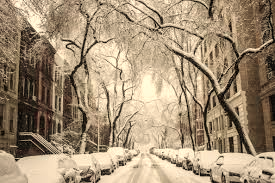 An Evening of Poetry & SongEven when we can’t meet in person, poetry and music can still sparkle over Zoom.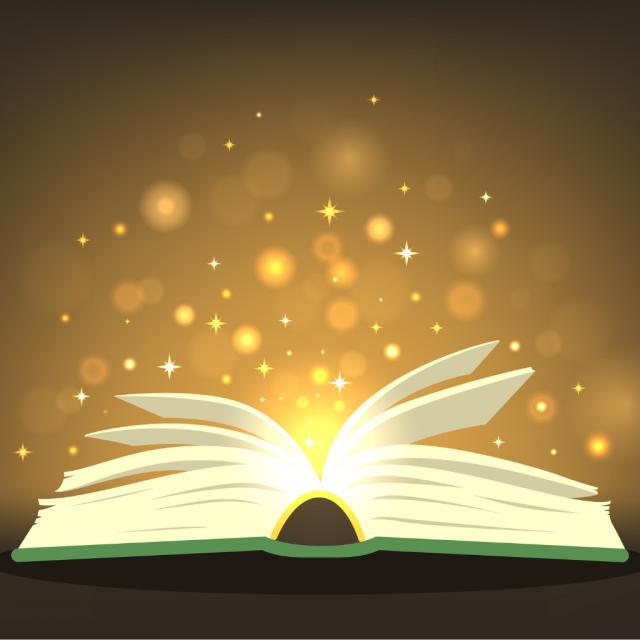 Saturday 14 November from 7.30 pmNo charge but please support Glossopdale Foodbank with donationsAnd more……we are also launching a collection of verses which have sustained members of the Labour Club’s reading group through the pandemic, Lockdown Lights – free copy with every donationRegister to join on margaret.peters@live.co.uk